1 –  Крышка СВТИ.733554.0112 –  Корпус СВТИ.733554.0103 –  Трубопровод СВТИ.302117.0164 –  Втулка СВТИ.715121.0075 –  Трубопровод СВТИ.302115.0026 –  Трубопровод СВТИ.302115.001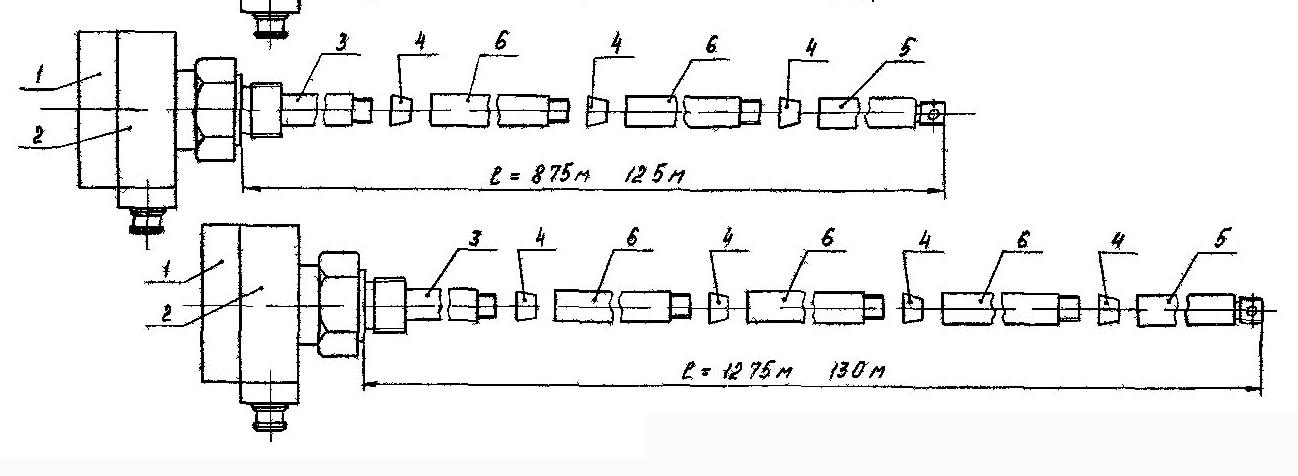 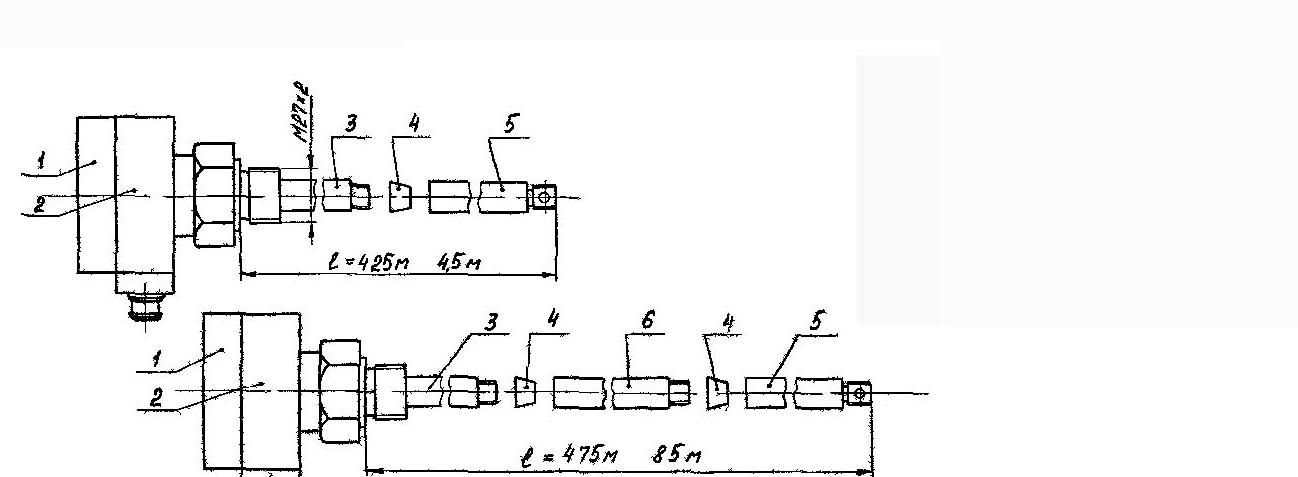 